CENTRALE UNICA DI COMMITTENZA UNIONE DEI COMUNI “VELINI”(Provincia di Salerno )Casal Velino    -84040 (SA) – Piazza XXIII, n° 6DICHIARAZIONE TRACCIABILITA’ FLUSSI FINANZIARIAllegato "C" al disciplinare di garaDICHIARAZIONE SOSTITUTIVA AI SENSI D.P.R. 445/2000E  LEGGE 136 DEL 13 AGOSTO 2010 “TRACCIABILITA’ DEI FLUSSI FINANZIARI”Il sottoscritto_____________________________________________________________________Codice fiscale ____________________________________________________________________Nato il _________________a_________________________________(______________________)In qualità di  _____________________________________________________________________Dell’impresa   ____________________________________________________________________Con sede legale a ___________________________in_____________________________________Cod. fiscale n. ________________________________ Partita IVA n.  _______________________E-mail ______________________________________ Tel.  _____________ Fax ______________Pec (Posta Elettronica Certificata) ____________________________________________________consapevole delle sanzioni penali previste dall’articolo 76 del DPR 28.12.2000 n. 445, per le ipotesi di falsità in atti e dichiarazioni mendaci ivi indicate, al fine di poter assolvere agli obblighi sulla tracciabilità dei movimenti finanziari previsti dall’art. 3 della legge n. 136/2010, relativi ai pagamenti di forniture e servizi effettuati a favore dell’Amministrazione in indirizzoD I C H I A R Ache gli estremi identificativi dei conti correnti “dedicati” ai pagamenti nell’ambito delle commesse pubbliche sono i seguenti:conto corrente n. _____________________________ aperto presso: _______________________IBAN: _______________________________conto corrente n. _____________________________ aperto presso: _______________________IBAN: _______________________________la ditta evidenzia che le persone delegate ad operare su tale/i conto/i sono:1)___________________________, nato/a a______________________(__) il________________Cod. Fiscale___________________________________;2)___________________________, nato/a a______________________(__) il________________Cod. Fiscale___________________________________;(si precisa che in caso la ditta utilizzi ulteriori conti correnti e altre persone siano delegate ad operare su tali conti correnti, vige l’obbligo di comunicarli tutti)che la ditta utilizzerà per tutte le proprie transazioni relative alle commesse pubbliche il/i conto/icorrente/i dedicato/i sopra indicato/i, comprese le transazioni verso i propri subcontraenti.data ________________________                                                                                                                                                  Il Dichiarante                                                                                                             ____________N.B. La dichiarazione deve essere corredata da fotocopia, non autenticata, di documento di identità  del sottoscrittore. Comune di Casal Velino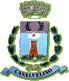 Comune di Pollica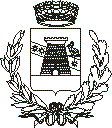 Comune di San Mauro Cilento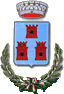 BANDO DI GARA MEDIANTE PROCEDURA APERTAart. 183 del decreto legislativo n. 50 del 2016Ai sensi dell’art. 60 del D.Lgs.50/2016, con il criterio di aggiudicazione dell’offerta economicamente più vantaggiosa individuata sulla base del miglior rapporto qualità/prezzo ai sensi dell’art. 95 comma 2 del D.Lgs.50/2016.Oggetto: Lavori di ristrutturazione e completamento rete idrica e fognaria, impianti di depurazione e condotta sottomarina del territorio comunale di Pollica Primo stralcio - V lotto esecutivo CUP   C57B17000070009      CIG 77867548AC